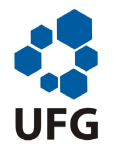 RESULTADOS PRELIMINAR DOS EXAMES ESCRITO DE CONHECIMENTOS ESPECÍFICOS E DE SUFICIÊNCIA EM LÍNGUA INGLESAEdital 2021/01 - DoutoradoEE: Exame escrito de conhecimentos específicos; EL: Exame de suficiência em língua Inglesa; NC- Não compareceu;Goiânia, 20 de fevereiro de 2020.Comissão de seleção - PGBMInscriçãoNome do CandidatoEEELSituação202116Alline Afonso do Nascimento Creado de Miranda 5,59,5CLASSIFICADA202117Amanda Alves de Melo8,59,8CLASSIFICADA202118Andreia Luiza Pereira Silva59,3CLASSIFICADA202119Elza Maria Gonçalves Santos Uchoa6,59,2CLASSIFICADA202120Fernanda Melo Duarte5,56,5CLASSIFICADA202122Iasmin Ramos da Silva7,59,5CLASSIFICADA202123Jakeline Soares Fortes6,59,7CLASSIFICADA202124Johnathan de Andrade Vieira7,39,5CLASSIFICADO202125Karla da Silva Carneiro4,59,5NÃO CLASSIFICADA202126Larissa Resende Carvalho7,29,3CLASSIFICADA202127Renata Maria Pereira de FreitasNCNCNÃO COMPARECEU202128Sâmella de Souza Borges89,5CLASSIFICADA202129Victória Borges AlbernazNCNCNÃO COMPARECEU